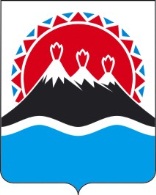 П О С Т А Н О В Л Е Н И ЕПРАВИТЕЛЬСТВА КАМЧАТСКОГО КРАЯ             г. Петропавловск-КамчатскийПРАВИТЕЛЬСТВО ПОСТАНОВЛЯЕТ:1. Внести в постановление Правительства Камчатского края от 13.11.2017 № 475-П «Об утверждении Порядка осуществления регионального государственного контроля (надзора) в области розничной продажи алкогольной и спиртосодержащей продукции на территории Камчатского края» следующие изменения: 1) в части 2:а) в пункте 2 в конце предложения «.» заменить на «;»;б) дополнить пунктом 3 следующего содержания:«3) государственный контроль за представлением деклараций об объеме розничной продажи алкогольной и спиртосодержащей продукции, об объеме собранного винограда для производства винодельческой продукции»;2) в части 3 после слов «индивидуальными предпринимателями» дополнить словами «, их уполномоченными представителями», после слов «отдельных видов деятельности»)» дополнить словами «, постановлением Правительства Российской Федерации от 09.08.2012 № 815 «О представлении деклараций об объеме производства, оборота и (или) использования этилового спирта, алкогольной и спиртосодержащей продукции, об использовании производственных мощностей, об объеме собранного винограда и использованного для производства винодельческой продукции винограда»;3) в части 5 после слов «проверок юридических лиц, индивидуальных предпринимателей,» дополнить словами «организации контроля за представлением юридическими лицами, индивидуальными предпринимателями деклараций об объеме розничной продажи алкогольной и спиртосодержащей продукции,»;4) в части 10 после слов «муниципального контроля» дополнить словами «и административным регламентом, утвержденным приказом Министерства».       2. Настоящее постановление вступает в силу через 10 дней после дня его официального опубликования.  Губернатор Камчатского края						   В.И. ИлюхинСОГЛАСОВАНО:Исп. Агафонова Екатерина СергеевнаТел. 201-488Министерство экономического развития и торговли Камчатского краяПояснительная запискак  проекту постановления Правительства Камчатского края «О внесении изменений в  постановление Правительства Камчатского края от 13.11.2017 № 475-П «Об утверждении Порядка осуществления регионального государственного контроля (надзора) в области розничной продажи алкогольной и спиртосодержащей продукции на территории Камчатского края»Настоящий проект постановления Правительства Камчатского края разработан в связи с внесением изменений в часть 1.2. статьи 23 Федерального закона от 22.11.1995 № 171-ФЗ «О государственном регулировании производства  и  оборота этилового спирта,   алкогольной   и   спиртосодержащей  продукции и об ограничении потребления (распития) алкогольной продукции». Проект постановления Правительства Камчатского края размещен на официальном сайте исполнительных органов государственной власти Камчатского края в сети Интернет для проведения независимой антикоррупционной экспертизы. Реализация настоящего постановления не потребует дополнительных расходов краевого бюджета. Проведение оценки регулирующего воздействия проекта постановления Правительства Камчатского края не требуется.от №О внесении изменений в  постановление Правительства Камчатского края от 13.11.2017 № 475-П «Об утверждении Порядка осуществления регионального государственного контроля (надзора) в области розничной продажи алкогольной и спиртосодержащей продукции на территории Камчатского края»Заместитель Председателя Правительства Камчатского краяМ.А. СубботаМинистр экономического развитияи торговли Камчатского краяД.А. КоростелевНачальник Главного правового управления Губернатора и Правительства Камчатского края С.Н. Гудин